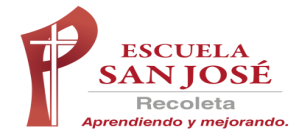 Asignatura        Lenguaje 8ºFecha                17 al 21 de agostoProfesora          Ivonne SilvaInstrucciones  Durante esta semana realizaremos la retroalimentación de la EVALUACIÓN SEMESTRALTE RECUERDO QUE LA SEMANA DEL 24 al  28  DE AGOSTO SE EVALUARÁ EL LIBROUN VIEJO QUE LEÍA NOVELAS DE AMOR  DE  LUIS SEPÚLVEDA . ESTA SERÁ LA PRIMERA NOTA DEL SEGUNDO SEMESTRE. Has tenido muuuucho tiempo para leerlo.  Estos son algunos enlaces del libro. https://www.wattpad.com/165970048-un-viejo-que-leia-novelas-de-amor-completohttps://docs.google.com/viewer?a=v&pid=sites&srcid=ZGVmYXVsdGRvbWFpbnxjcmVhY2lvbmVzbGl0ZXJhcmlhc3ltYXN8Z3g6NmQ5MzA0ZjEzYmYwOGMwZQLas actividades que se te presentan a continuación debes realizarlas en los días asignados. Lunes 17 (45 minutos)RETROALIMENTACIÓN EVALUACIÓN  FORMATIVA DE LENGUAJE 8° básico.INSTRUCCIONES A continuación está la Evaluación completa con la explicación a cada una de las alternativas y respuestas correctas. Al final de cada día hay ejercicios para reforzar los objetivos vistos en cada pregunta LO IMPORTANTE EN UNA EVALUACIÓN NO ES SÓLO SABER LA RESPUESTA CORRECTA, SINO  POR QUÉ TE EQUIVOCASTE.  ASÍ LA PRÓXIMA VEZ  TENDRÁS UN  MEJOR RESULTADO.ES IMPORTANTE QUE TENGAS TU EVALUACIÓN  A MANO Y VAYAS COMPARANDO TUS RESPUESTAS.I.  Comprensión de lectura. Texto no literarioTexto 1. Lee el texto que está a continuación y luego contesta las preguntas 1-2-3-4-5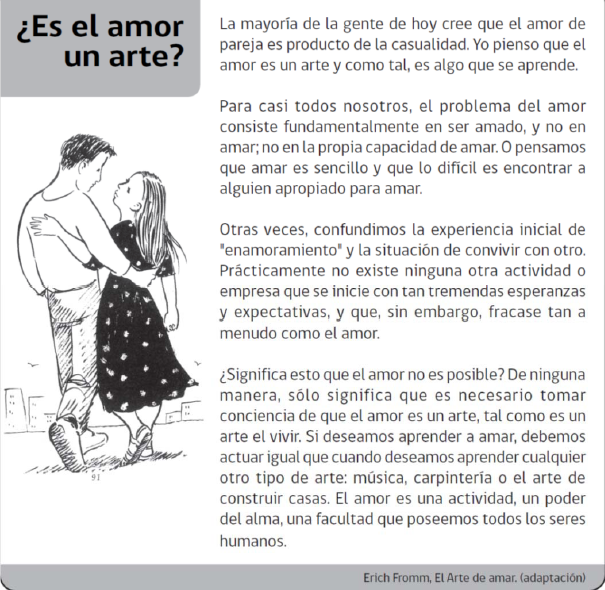 1.- La tesis sostenida en el texto es que:                         CANTIDAD DE RESPUESTAS CORRECTAS  (19-21)a) El amor fracasa a menudo. (3°párrafo) Este es un argumento y nos piden la TESIS  b) El amor es producto de la casualidad. (1 párrafo) la mayoría de la gente piensa eso yo no lo creoc) El amor se aprende como cualquier arte  d) El problema del amor está en la capacidad de amar. Este es un argumento y nos piden la TESIS  RESPUESTA CORRECTA C. Es la tesis ya que responde a la pregunta del títuloSIEMPRE ES NECESARIO RELEER EL TEXTO2.- ¿Cuál es el propósito del texto?                                                                                                        20 -  27  a) El escritor quiere narrar una historia de amor. (es un texto no literario no tiene narrador ni personajes)b) El emisor del texto quiere clasificar las relaciones humanas. (el propósito no es enumerar los tipos de relaciones)c) Informar sobre los distintos tipos de  amor. ( la finalidad no es sólo entregar datos)d) Convencer  al lector sobre su  opinión acerca del  amor.  RESPUESTA CORRECTA D. Nos entrega ARGUMENTOS para apoyar su TESIS  y  así convencernos de que esa TESIS es correcta. SIEMPRE ES NECESARIO RELEER EL TEXTO3.- ¿Cuál de las siguientes afirmaciones resume mejor el texto?                                                            (09 - 11)a) El amor vive en todos nosotros en mayor o menor medida. (Es una idea secundaria y no responde a la pregunta)b) El amor es una arte mucho más difícil de aprender que otros. (El emisor dice todo lo contrario)c) El amor es una actividad,  un poder del alma de todo ser humanod) El amor es un sentimiento propio solo de algunas personas. (El emisor dice todo lo contrario)RESPUESTA CORRECTA LETRA C  aparece literal en las últimas 3 líneas del texto. Normalmente el último párrafo resume lo dicho en el texto.SIEMPRE ES NECESARIO RELEER EL TEXTO4.- ¿Por qué el autor plantea que la empresa del amor es una de las que más fracasa? Porque:      (14 – 16)a) Se piensa que es fácil amar.b) No se encuentra al ser ideal para amar. (El emisor dice que es difícil no imposible)c) Sólo se relaciona con encontrar pareja. (No es un argumento del emisor)d) Nadie está dispuesto a amar de verdad  (Dice casi todos  y acá dice NADIE)RESPUESTA CORRECTA LETRA A    . Segundo párrafo: “…pensamos que amar es sencillo”SIEMPRE ES NECESARIO RELEER EL TEXTO5.- ¿A qué se refiere el autor cuando dice que el amor es un arte?                                                23 -  24  a)  Que se aprende como se prenden otras artes.b)  Que solo los seres humanos podemos amar. (Este dato NO aparece en el texto)c)  Que solo unos pocos pueden llega a amar.    (Esto es contrario a la Tesis del emisor)d)  Que es un sentimiento muy delicado.             (Este dato NO aparece en el texto)RESPUESTA CORRETA LETRA A  Primer párrafo: “El amor es un arte y como tal, es algo que se aprende”SIEMPRE ES NECESARIO RELEER EL TEXTOII.  ANÁLISIS DE ELEMENTOS DEL TEXTO NARRATIVOTEXTO 2      Lee el texto que está a continuación y luego contesta las preguntas  6 a la 13                          Fábula de la cigarra y la hormiga     Un caluroso día de verano, una cigarra cantaba sin parar debajo de un árbol. No tenía ganas de trabajar; solo quería disfrutar del sol y cantar.   Un día pasó por allí una hormiga muy trabajadora, que llevaba a cuestas  un grano de trigo muy grande para guardarlo y tener qué comer durante el invierno. La cigarra la observó y se burló de ella, diciéndole:— ¿Adónde vas con tanto peso, hormiguita? ¡Con el buen día que hace y con tanto calor, deberías descansar igual que yo! La hormiga no le hizo caso, siguió su camino y así estuvo todo el verano trabajando y almacenando alimentos para el invierno.    Así pasó el verano y llegó el frío. La hormiga se metió en su hormiguero calentita, con comida suficiente para pasar todo el invierno, y se dedicó a jugar, descansar y estar tranquila. Sin embargo, la cigarra se encontró sin casa y sin comida. No tenía nada para comer y estaba helada de frío.   Entonces, se acordó de la hormiga y fue a llamar a su puerta y le dijo:— Señora hormiga, como sé que en tu granero tienes comida de sobra, vengo a pedirte que me alimentes para que pueda sobrevivir este invierno. Yo te la devolveré cuando me sea posible. La hormiga al escucharla, escondió las llaves de su granero y le respondió enojada:— ¿Crees que voy a darte  lo que me costó ganar con tanto esfuerzo y trabajo?  En esos momentos recordó el verano cuando la cigarra se burlaba de ella, cantaba y sólo descansaba. Entonces le dijo:-  Lo siento cigarra, pero no te daré de mi comida- . Y dicho esto, le cerró la puerta.6. ¿Cuál es el AMBIENTE FÍSICO del relato?                                                                                        (09 - 13)El campo         (Se deduce que aquí ocurren los hechos)                   El hormiguero  (En este lugar guardan su alimento)                       El verano         (Hace mucho calor)                      El invierno        (Hace mucho frío)a) Sólo I                                  b) Sólo II                            c)  I y II                      d)  I- II-III-IVEL AMBIENTE FÍSICO TIENE RELACIÖN CON TODOS LOS ELEMENTOS FÍSICOS O CIRCUNSTANCIAS QUE NOS PERMITEN UBICAR ESPACIALMENTE LAS ACCIONES, ES DECIR: LUGARES, AÑO, ÉPOCAS, TEMPERATURA, VESTUARIO ETC. RESPUESTA CORRECTA LETRA D     Nombra lugares y estaciones del año que están presentes en el texto.SIEMPRE ES NECESARIO RELEER EL TEXTO7. ¿Cuál es el AMBIENTE PSICOLÓGICO presente en EL FINAL DEL TEXTO anterior?                    (14 -21)a)  Alegría                   (Ninguna estaba alegre)           b)  Respeto                 (No es el sentimiento relevante)    c)  Justicia                   (No es justicia sino venganza) d)  ArrepentimientoEL AMBIENTE PSICOLÓGICO ES EL QUE RESULTA DE LAS EMOCIONES Y LOS PROBLEMAS QUE SE PLANTEAN DENTRO DEL RELATO. PUEDE IR VARIANDO SEGÚN LOS ACONTECIMIENTOS.RESPUESTA CORRECTA LETRA D   Pudo haber querido ayudarla, pero…  se arrepiente.“En esos momentos recordó el verano cuando la cigarra se burlaba de ella, cantaba y sólo descansaba. Entonces le dijo:-  Lo siento cigarra, pero no te daré de mi comida- SIEMPRE ES NECESARIO RELEER, EN ESTE CASO EL FINAL DEL TEXTO8. Según las clasificaciones de los personajes estudiados ¿la Cigarra se clasificaría como?         (11-13)a) Protagonista y estática. (La cigarra cambia su actitud al darse cuenta que está hambrienta y con frío)b) Principal, protagonista y dinámica.c) Secundaria y dinámica. (Es un personaje principal)d) Antagonista y estática. (NO es un personaje estático, ya que cambia su actitud)RESPUESTA CORRECTA LETRA B   es un personaje principal, protagonista y es dinámica, cambia desde una actitud despreocupada y floja, a una desesperada y suplicante.9.  En el texto anterior ¿Cuál es el CLÍMAX o  momento más importante del relato?                      (11-27)a)  El momento en que la hormiga logra juntar todo lo que necesita.(Parte del desarrollo)b)  Cuando la Cigarra se da cuenta que no tenía qué comer y hacía frío.c)  El momento en que la hormiga cierra la puerta. (Parte del desenlace)d)  Cuando la hormiga se niega a ayudar a la cigarra (Parte del desenlace).RESPUESTA CORRECTA LETRA B   ese es el  momento más importante o clímax, ya que desencadena el final. 10. ¿Cuál es la clasificación del narrador del texto anterior?                                                            (18-18)a) Omnisciente                 b) Testigo                El narrador No participa de los hechos, sólo está presente como observador    c) Protagonista        El narrador  es un personaje que cuenta su historia en primera persona (yo – nosotros)              d) Conocimiento relativo  El narrador sólo relata lo que se ve o escucha y NO es parte de la historiaRESPUESTA CORRECTA LETRA A   El narrador OMNISCIENTE relata en tercera persona (ella – ellos) y sabe todo acerca de los personajes: lo que piensan, sus planes, su pasado, etc.Extracto: “Una cigarra… No tenía ganas de trabajar” El Narrador sabe lo que piensa el personaje                “Entonces, se acordó de la hormiga” El narrador conoce los recuerdos de la Cigarra11. ¿En cuál extracto del texto anterior la voz que se expresa es de un personaje?                    24 – 24 a)  La cigarra la observó y se burló de ella. Narradorb)  - ¿Adónde vas con tanto peso, hormiguita? -c)  Entonces, se acordó de la hormiga y fue a llamar a su puerta. Narradord)  Y dicho esto, le cerró la puerta. NarradorRESPUESTA CORRECTA LETRA B  En un texto narrativo el uso de Guiones  nos avisa de diálogo de personajes,12. Si tuvieras que enumerar las acciones del texto anterior, según la secuencia de los hechos      23 – 24 1. la cigarra se da cuenta que no tiene qué comer  2. Llega el invierno y la hormiga descansa calentita 3. La hormiga decide no ayudar a la cigarra.4. Durante el verano la hormiga junta alimentos y la cigarra descansa y canta 5. La cigarra le pide protección y alimentos a la hormiga 6. La cigarra se burla de todo el trabajo que realiza  la Hormiga  a. 4-6-2-1-5-3                  b. 4-6-1-5-3-2                       c. 6-4-2-1-5-3                          d. 6-4-5-1-2-3RESPUESTA CORRECTA LETRA  A4. Durante el verano la hormiga junta alimentos y la cigarra descansa y canta6. La cigarra se burla de todo el trabajo que realiza  la Hormiga  2. Llega el invierno y la hormiga descansa calentita 1. la cigarra se da cuenta que no tiene qué comer  5. La cigarra le pide protección y alimentos a la hormiga 3. La hormiga decide no ayudar a la cigarra.EJERCICIOS PARA REFORZAR  LAS PREGUNTAS 1  A  LA  12IDENTIFICA EN CUÁL DE ESTAS ORACIONES  HAY  UN  HECHO  O  UNA TESISESCRIBE  (H) SI ES UN HECHO                   ESCRIBE (T)  SI ES UNA TESIS RECUERDATESIS              ¿Qué opino o pienso acerca de un tema? ARGUMENTO ¿qué razones tengo para pensar así? Es decir, por qué defiendo tal o cual opinión.HECHO            situación comprobable y objetiva1. La comuna de Recoleta sigue en confinamiento              (     )2. En Santiago son más ordenados y acatan las reglas       (     )3. El Ministro llamó a las personas a respetar las reglas      (     )4. Algunas personas no creen lo que dice el Ministro Paris  (     )Solucionario  1. Hecho /  2.  Tesis    /  3. Hecho  /    4. Tesis.Lee el siguiente texto y  luego respondeTEXTO   ¿PELÍCULAS O LIBROS? Desde que aparecieron los medios audiovisuales, televisor  y computador, los niños, niñas y adolescentes dejaron de creer en lo maravilloso que son los libros, ahora basta con buscar y encontrar el resumen de una novela,  la película o incluso,  algunos jóvenes se graban resumiendo u opinando acerca de los libros. Por lo tanto, para muchos estudiantes, ya no es necesario leer y tampoco imaginar, pues todo está dado en un clic. ¿Cuánto me demoro en leer un libro completo y cuánto en buscar un resumen o ver la película? Ese es el tema,  los jóvenes quieren todo rápido. Leer nos permite imaginar lugares lejanos, predecir las conductas de los personajes y empatizar con ellos; Nos desafía a ordena nuestras ideas y entender secuencias temporales de hechos.  Leer es bueno y totalmente importante para las personas y la sociedad. Nos proporciona todo lo necesario para poder mejorar, crecer, y en muchísimos casos, encontrarnos. De alguna manera u otra, leer también nos brinda herramientas que podamos usar luego en el mundo real.RECUERDA RELEER EL TEXTO 5. EN CUÁL DE LAS SIGUIENTES ALTERNATIVAS ESTÁ LA TESIS DEL TEXTO ¿PELÍCULAS O LIBROS?a) Las películas son más rápidas que los libros   (este es un argumento de los jóvenes)b) Siempre es mejor leer un libro que ver su película c) Hoy lo queremos todo rápido (este es un argumento para no leer)d) Leer nos desafía a ordena nuestras ideas (este es un argumento para leer)- PREGÚNTATE  ¿QUÉ OPINA EL EMISOR ACERCA DEL TEMA? RESPUESTA CORRECTA ES LA LETRA B, ya que responde a la pregunta del título, es decir, plantea la tesis u opinión del emisor. LEE EL SIGUIENTE TEXTO Y LUEGO RESPONDEUn cazador mata al lobo, libera a una niña y su abuela que se encontraban en el estómago del animal (1)Nada de esto hubiese pasado si Caperucita hubiese hecho caso a las advertencias de su madre (2)En la casa de la abuelita, el lobo disfrazado engañó a la niña y la engulló (3)Antes había llegado a la casa y devorado a la anciana (4)Caperucita recordó su confiada entrevista con el lobo y ahora lamentaba haber confiado en él (5)La niña prometió tener más cuidado en el futuro (6)6. ¿Cuál es el AMBIENTE FÍSICO del relato?                                                                                  I.    El bosque (se deduce)            II. Miedo                III. La casa de la abuela            IV. Engañoa)   I y IIb)   II y IVc)   I y IIId)  II y IIIRESPUESTA CORRECTA ES LA LETRA  C.      Miedo y engaño son ambientes Psicológicos7. ¿Cuál es el AMBIENTE PSICOLÓGICO presente en EL FINAL DEL TEXTO anterior? a) Felicidadb) Miedoc) Tranquilidadd) CompromisoRESPUESTA CORRECTA ES LA LETRA D.  Lee el texto 6 dice que la niña PROMETIÓRECUERDA EL AMBIENTE FÍSICO TIENE RELACIÖN CON TODOS LOS ELEMENTOS FÍSICOS O CIRCUNSTANCIAS QUE NOS PERMITEN UBICAR ESPACIALMENTE LAS ACCIONES, ES DECIR: LUGARES, AÑO, ÉPOCAS, TEMPERATURA, VESTUARIO ETC. EL AMBIENTE PSICOLÓGICO ES EL QUE RESULTA DE LAS EMOCIONES Y LOS PROBLEMAS QUE SE PLANTEAN DENTRO DEL RELATO. PUEDE IR VARIANDO SEGÚN LOS ACONTECIMIENTOS.RecuerdaDescansa - seguimos mañana Martes 18 (45 minutos)HOY SEGUIREMOS REVISANDO LA EVALUACIÓN SEMESTRAL. RECUERDA TENER TU EVALUACIÓN PARA QUE PUEDAS COMPARAR LAS RESPUESTAS.Texto 3  Lee el siguiente texto y luego responde Un cazador mata al lobo, libera a una niña y su abuela que se encontraban en el estómago del animal (1)Nada de esto hubiese pasado si Caperucita hubiese hecho caso a las advertencias de su madre (2)En la casa de la abuelita, el lobo disfrazado engañó a la niña y la engulló (3)Antes había llegado a la casa y devorado a la anciana (4)Caperucita recordó su confiada entrevista con el lobo y ahora lamentaba haber confiado en él (5)La niña prometió tener más cuidado en el futuro (6)PREGUNTA 13 ELIMINADA 14.  En el texto anterior ¿la disposición temporal es cronológica o tiene elementos creativos?    (18-15)a) Cronológica, pues el orden de los acontecimientos al interior del relato es lineal. (el relato parte en el final)b) Estética o creativa,  ya que el tiempo del relato permite moverse al pasado y al futuro.c) Cronológica, porque el tiempo del relato permite viajar al pasado y proyectarse al futuro. (definición de Estética)d) Estética, ya que los hechos se relatan ordenadamente, en relación causa consecuencia.(definición de cronológica)RESPUESTA CORRECTA ES LA LETRA B   EL TEXTO SE INICIA POR EL FINAL DE LOS HECHOS Y LUEGO RETROCEDE EN LAS ACCIONES QUE PROVOCARON LO ANTERIOR.  FINALMENTE,  VUELVE AL FINAL CON LA ENSEÑANZA DE ESTE CUENTO.TIPOS DE NARRADOR  y  DISPOSICIÓN TEMPORAL15 .En el siguiente texto el tipo de narrador presente es:                                                                (15 – 08)“Me asomé por la ventana,  (EL NARRADOR ESTÁ PRESENTE COMO UN OBSERVADOR DE LOS HECHOS) recién habían chocado dos autos y en plena calle los cuerpos de los accidentados se esparcían por el lugar. Los bomberos corrían de un lado a otro, los enfermeros de la ambulancia trataban de llevarse a los heridos y los curiosos de siempre tratando de averiguar qué pasaba.” (ESTÁ PRESENTE PERO NO PARTICIPA SÓLO RELATA COMO UN TESTIGO)a) Conocimiento relativo.    (Narrador en 3° persona: él - ella - ellos – ellas)        b) Protagonista.                  (Narrador en 1° persona; yo - nosotros y es el personaje principal) c) Testigo.                  d) Omnisciente                    (Narrador en 3° persona sabe todo, incluso lo que piensan los personajes)RESPUESTA CORRECTA ES LA LETRA C Está presente: “ME ASOMÉ”, pero no participa directamente sólo OBSERVA y RELATA.16. En el siguiente texto el tipo de narrador presente es:                                                                   (15 - 08)“El no contestó, entraron al bar. Él pidió un whisky con agua; ella pidió un whisky con agua. Él la miró; ella tenía un gorro de terciopelo negro apretándole la pequeña cabeza; sus ojos se abrían, oscuros, en una zona azul; ella se fijó en la corbata de él, roja, con las pintas blancas sucias, con el nudo mal hecho.”a) Conocimiento relativo.               b) Protagonista.                     c) Testigo.                  d) Omnisciente.	RESPUESTA CORRECTA LETRA AFíjate  en todas las palabras subrayadas, siempre el relato es en tercera persona, pero NO SABE LO QUE PIENSAN LOS PERSONAJES, por eso NO ES OMNISCIENTE Cuando dice “ella se fijó” es una acción observable por lo tanto es un narrador que no participa y relata sólo lo que ve y escucha CONOCIMIENTO RELATIVOLee el siguiente texto:“La micro estaba en un taco de verano. Pocos pasajeros. Un payaso sudado repite los chistes de diez veranos atrás. Pocos prestan atención. Nadie ríe. Interrumpe el sonido de un celular. Algunos revisan sus carteras. Pero el llamado escapa de uno de los coloridos bolsillos del payaso. Coge el teléfono. Alcanza a pronunciar dos o tres palabras. Se deja caer en un puesto desocupado. Algunos se vuelven en sus asientos al oír los sollozos. Entre lágrimas, su cara se deshace Y todos buscamos una moneda por el espectáculo.” 17. El texto anterior tiene un narrador:                                                                                                           (08-13)a) Conocimiento relativo.               b) Protagonista.                     c) Testigo.                  d) OmniscienteRESPUESTA CORRECTA LETRA C Está presente: “TODOS BUSCAMOS”, pero no participa directamente sólo OBSERVA y RELATA.Lee el siguiente texto“Una mujer se encuentra tendida bajo las frondosas ramas de un árbol(PRESENTE). Su mano derecha se colorea con pequeñas gotas de sangre que salen de los delgados rasguños que le hiciera el pequeño felino que rescató (PASADO), el mismo que ahora (PRESENTE) ronronea y se pasea entre sus brazos. Todo sería distinto para la mujer si es que, hace unos minutos,(PASADO) no hubiera atendido a los desgarradores maullidos que el gato lanzara desde lo más alto de la copa del árbol que ahora la tiene a sus pies. Pero su adoración por los animales pudo más que su vértigo y no dudó en subir a rescatar a la mascota. Ahora, reponiéndose de la caída,(PRESENTE)( sólo piensa en cómo lo va a llamar y en lo contenta que se pondrá su hija.(FUTURO).   18.  En el texto anterior ¿la disposición temporal es cronológica o tiene elementos creativos?           (10-12)a) Cronológica, pues el orden de los acontecimientos al interior del relato es lineal.(relato desordenado)b) Cronológica, porque el tiempo del relato permite viajar al pasado y proyectarse al futuro.(definición incorrecta)c) Estética, ya que los hechos se relatan ordenadamente, es decir, en relación causa consecuencia. (def. incorrecta)d) Estética o creativa, ya que el tiempo del relato permite moverse al pasado y volver al presente.RESPUESTA CORRECTA ES LA LETRA D EL TEXTO SE INICIA POR EL FINAL DE LOS HECHOS Y LUEGO RETROCEDE EN LAS ACCIONES QUE LO PROVOCARON. FINALMENTE,  VUELVE AL FINAL CON LA ENSEÑANZA DE ESTE CUENTO.PERSONAJE TIPO 19. En “Quique hache y el caballo fantasma” ¿A qué Personaje tipo corresponde el protagonista?  21 – 28 a)  El libertino      (Definición: Hombre que rechaza el compromiso en el amor y busca la aventura)      b)  El héroe          (El objetivo de Quique es resolver un caso)     c)  El detective privado               d)  El joven enamorado (no es una característica importante ni en Quique ni en el Relato policial)RESPUESTA CORRECTA ES LA LETRA CEl protagonista es Quique Hache y él es un detective privado tratando de resolver un caso 20. “El niño que enloqueció de amor” ¿A qué Personaje tipo corresponde Angélica para el niño?     24 -29 a) La mujer malvada           (Las acciones de Angélica no la muestran como una mujer mala) b) La amada ideal                    c) La heroína                       (Angélica no tiene como objetivo ser una heroína con aventuras y hazañas destacadas)d) La mujer fatal                  (Angélica no es una mujer que usa sus atributos para engañar al niño)RESPUESTA CORRETA ES LA LETRA BDesde la perspectiva del niño, Angélica es la amada ideal. 21. “Hombre que rechaza el compromiso en el amor y busca la aventura”                 (16-17)¿A qué  Personaje tipo corresponde?a) El Héroe      (El lector se identifica con su causa. Sus aventuras y viajes le hacen crecer)                b) El bufón       (Le muestra al héroe sus  errores defectos y debilidades. Lo hace de manera cómica y liviana)                         c) El avaro        (Prefiere la riqueza material ante TODO)           d) El libertinoRESPUESTA CORRECTA ES LA LETRA DEsta es la definición del Personaje Tipo LibertinoEJERCICIOS PARA REFORZAR  LAS PREGUNTAS 14  A  LA  21EJERCICIOSLee el siguiente textoTIEMPO ESTÉTICO O CREATIVO “Una mujer se encuentra tendida bajo las frondosas ramas de un árbol   1Su mano derecha se colorea con pequeñas gotas de sangre que salen de los delgados rasguños que le hiciera el pequeño felino que rescató  , 2el mismo que ahora ronronea y se pasea entre sus brazos.   3Todo sería distinto para la mujer si es que, hace unos minutos, no hubiera atendido a los desgarradores maullidos que el gato lanzara desde lo más alto de la copa del árbol    4ahora la tiene a sus pies. 5Pero su adoración por los animales pudo más que su vértigo y no dudó en subir a rescatar a la mascota.   5Ahora, reponiéndose de la caída sólo piensa en cómo lo va a llamar y en lo contenta que se pondrá su hija.   6AHORA LEE CÓMO OCURRIERON LOS HECHOS REALMENTETIEMPO CRONOLÓGICO- ORDENADO- LINEAL- CAUSA Y CONSECUENCIA (INICIO-DESARROLLO.DESENLACE)Todo sería distinto para la mujer si es que, hace unos minutos, no hubiera atendido a los desgarradores maullidos que el gato lanzara desde lo más alto de la copa del árbol. 4Pero su adoración por los animales pudo más que su vértigo y no dudó en subir a rescatar a la mascota. 5Su mano derecha se colorea con pequeñas gotas de sangre que salen de los delgados rasguños que le hiciera el pequeño felino que rescató  , 2el mismo que ahora ronronea y se pasea entre sus brazos. 3“Una mujer se encuentra tendida bajo las frondosas ramas de un árbol   1ahora la tiene a sus pies. 5Ahora, reponiéndose de la caída sólo piensa en cómo lo va a llamar y en lo contenta que se pondrá su hija. 6Descansa - seguimos mañana o el viernes Miércoles 19 o Viernes 21 (45 minutos)RELATO POLICIAL22. ¿Cuál es la estructura del texto policial?                                                                                            20 – 25 a) Presentación del Enigma, aparición de pistas, descubrimiento del culpableb) Ambiente de misterio, descripción de lugares lúgubres, detective privadoc) Presentación de las pistas, aparición de los culpables, resolución del casod) Presentación de los culpables, aparición de pistas, descubrimiento del culpableRESPUESTA CORRECTA LETRA AEstructura relato policial Se presenta un enigma,  caso o crimen Se presentan las pistas y sospechosos Se resuelve encontrando al culpable23. En el relato policial, el momento más importante o clímax del relato tiene relación con                  (14-17)a) El reconocimiento del enigmab) La aparición de las diversas pistasc)  El descubrimiento del culpabled)  La entrega del caso al detective RESPUESTA CORRECTA ES LA LETRA CEstructura relato policial Se presenta un enigma,  caso o crimen Se presentan las pistas y sospechosos El descubrimiento del culpable (MOMENTO MÁS IMPORTANTE)Se resuelve el casoLENGUAJE FIGURADO  y  ELEMENTOS POÉTICOS24. Interpreta el  siguiente verso  “OJOS QUE NO VEN, CORAZÓN QUE NO SIENTE”                      (22 – 21)a) Hacer siempre bien las cosasb) Ignorar lo que no es importante.c) No hay que ofender a los demás.d) Si no lo sé, no me preocupa.          RESPUESTA CORRECTA ES LA LETRA DSi yo no veo un hecho o a una persona realizando una acción que me puede afectar No puede sentirme mal o mis sentimientos (mi corazón) no se ve afectado25. En el siguiente verso la figura literaria que predomina es:                                                                (12 -13)“Pasa la niebla con sus dedos repentinos/ Se sienta aquí sobre una silla sola,/me mira sin mirar y se ríe” Hipérbole.                       b) Parecido.                   c) Personificación.                 d) ComparaciónRESPUESTA CORRECTA ES LA LETRA CA la NIEBLA Se le dan cualidades o características humanas o que no posee en la realidad.La niebla tiene dedos, se sienta en una silla, me mira y se ríe.26.- ¿Cuál de todas estas expresiones corresponde a una HIPÉRBOLE?                                              (18 - 20)a)  “Doña Primavera / viste que es hermosa”   (Personificación  se usa la palabra “DOÑA” señora)b)  “Nubes vaporosas, como  esponja”             (Comparación de las nubes con la esponja)c)  “Tengo el corazón muerto de pena”d)  “La tierra está llorando / vamos callando.   (Personificación, la Tierra no puede llorar) RESPUESTA CORRECTA ES LA LETRA C Lee el siguiente poema musicalizado  y luego responde 	“Eres un arco iris de múltiples colores, tu Valparaíso, puerto principal,tus mujeres son blancas margaritas  todas ellas arrancadas de tu mar.Al mirarte de Playa Ancha, lindo puerto,  allí se ven las naves al salir y al entrar.El marino te canta esta canción,  yo sin ti no vivo: Puerto de mi amor”.27. ¿Cuál es el  HABLANTE LÍRICO de esta estrofa?                                                                                      (16-23)a) Un hombre                       b) Un marino                              c) Un enamorado                       d) El puertoRESPUESTA CORRECTA ES LA LETRA B¿Quién está expresando sus sentimientos por Valparaíso? UN MARINO28. En la estrofa anterior el OBJETO LÍRICO corresponde a:                                                                        (20-21)a) El arcoíris                         b) Las mujeres                            c) Valparaíso                              d) El marinoRESPUESTA CORRECTA ES LA LETRA C¿De qué o quién se está hablando? DE VALPARAÏSO 29. En la estrofa anterior el MOTIVO LÍRICO es:                                                                                              (20-23)a) Admiración                       b) Alegría                                   c) Valparaíso                              d) RecuerdosRESPUESTA CORRECTA ES LA LETRA ACon qué emoción o sentimiento se refiere a Valparaíso. Se expresa con ADMIRACIÓN Arcoíris de múltiples colores / tus mujeres son blancas margaritas…/ yo sin ti no vivo…30.- En el verso subrayado la figura literaria que predomina es                                                             (11 - 16)a) Metáfora                            b) Hipérbole                               c) Comparación                         d) PersonificaciónRESPUESTA CORRECTA ES LA LETRA ATUS MUJERES SON BLANCAS MARGARITA.  Dice que las mujeres y las margaritas son iguales o semejantes NO ES COMPARACIÓN PORQUE NO APARECE EL NEXO “COMO” “PARECIDO A” “TAL CUAL” ETC.NO ES PERSONIFICACIÓN PORQUE LAS MUJERES SON UNA FLOR. NO AL REVÉSTESIS Y ARGUMENTOS 31. ¿Cuál de las siguientes alternativas plantea una tesis y su argumento?                                         22 - 24a) Todos confían en ti,  porque eres fiel y responsable.b) Te elegirán para la beca de la mejor Universidad.             Sólo es TESIS No dice el por qué, la razónc) Se dice que perdonar es divino y yo estoy de acuerdo.     Sólo hay una TESIS y alguien la comparted) Juntos serán un buen equipo en este campeonato.          Solo es una TESIS No dice el por qué, la razónRESPUESTA CORRECTA ES  LA LETRA ATESIS  =TODOS CONFÍAN EN TI.           ARGUMENTO = PORQUE ERES FIEL Y RESPONSABLE.32. ¿En cuál de las siguientes alternativas el texto tiene TESIS, pero sin argumentos?     (17 - 20)a) Siempre he sabido que tengo la mejor familia del mundo.  TESIS sin argumento (No dice por qué)b)  TESIS= No veo televisión,     ARGUMENTO=porque exhiben muchas películas malas.c) Actualmente, el mejor cantante latino es Luis Miguel.   TESIS sin argumento (No dice por qué)d) Tu fiesta se realizará en el Campo del abuelo.               Esta es una afirmación  o un HECHORESPUESTA CORRECTA ES LA LETRA   A y C  CUALQUIERA DE LAS DOS.AMBAS Plantean una tesis, pero no dan argumentos para defenderla.La evaluación tiene 31 puntos, ya que se eliminó la pregunta 13.Observa la siguiente Tabla de Logro de ObjetivosCompara tus respuestas con las CORRECTAS y cuenta cuántas buenas tienes.31 a 24  puntos    ADECUADO23 a 15  puntos    ELEMENTAL14 a  0   puntos    INSUFICIENTEPODRÁS SABER EN QUÉ RANGO TE UBICAS. FELICITACIONES A TODOS Y TODAS POR SU DEDICACIÓN Y ESFUERZOCualquier duda a mi correo en los horarios de clases. ivonne,silva@laprovidenciarecoleta.clCLASIFICACIÓN SEGÚN SU IMPORTANCIA EN EL RELATOCLASIFICACIÓN SEGÚN SU EVOLUCIÓN O CAMBIOS EN EL RELATOPrincipales : Protagonista y AntagonistaSecundarios Incidentales o terciariosCaperucita     Principal ProtagonistaEl lobo           Principal AntagonistaLa abuelita    SecundariaEl cazador     SecundarioLa madre       IncidentalEstático : no cambia su comportamiento en el relatoDinámico: cambia su comportamiento desde el inicio hasta el final del textoCaperucita     EstáticaEl lobo           DinámicoLa abuelita    EstáticaEl cazador     EstáticoLa madre       Estático